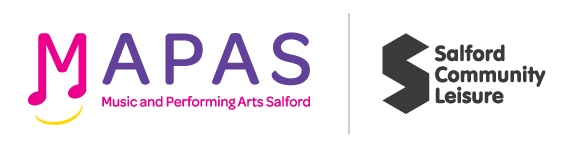 MAPAS Choral & Vocal Festival Entry Form 2020 – School choirs					                                             Festival Entry Fee:- School Choirs £20Schools will be invoiced for the relevant amountMAPAS (Music & Performing Arts Salford)Moorside High SchoolSwinton M27 OAPTelephone: 0161 778 0256E-mail: mapas@scll.co.ukMAPAS Choral & Vocal Festival Planned sessionsFriday 6th  March		From 4pm			Junior age choirs
									High school Choirs
									Saturday 7th March      	Entries for this day via www.eventbrite.co.ukFrom 9.30am		Adult Choirs								Adult Vocal Harmony Groups
                                                  College ChoirsSolo’s
          Duets
	Trio’s
          QuartetsSpecific performer registration times and session times will be published once the closing date is reached and organisers assess the number of entries.Festival Venue 2020Moorside High School
SwintonPlease use the following postcode to access the site from the East Lancs Road EntranceM27 5ZR
Contact NameChoir nameAs you wish it to appear on certificate Number of performersContact AddressContact AddressContact AddressPost CodeContact  tel. no. 1Contact tel. no. 2e-mail (essential)e-mail 2Musical Director if applicableConductorIf applicable
Class Number
Festival accompanist required? Additional £5 fee
Total £